Publicado en Madrid el 06/05/2021 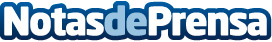 Comienza el Mid-Season Invitational 2021 de League of LegendsEl representante europeo es un club español que se proclamó campeón del split de primavera de la LEC: MAD Lions. El primer partido de la fase de grupos será hoy a las 15:00 y la final se disputará el 23 de mayo. Este año, el campeón del MSI 2021 asegurará una plaza extra para su liga en el siguiente Mundial de League of LegendsDatos de contacto:Francisco Diaz637730114Nota de prensa publicada en: https://www.notasdeprensa.es/comienza-el-mid-season-invitational-2021-de Categorias: Internacional Telecomunicaciones Juegos Otros deportes http://www.notasdeprensa.es